Hodnocení vedoucího magisterské  práce – teoretická a praktická část*Lenka Matoušková nazvala svoju magisterskú prácu  názvom Na Hrane. Pojem Na hrade vo mne vyvoláva  predstavy o avangardnom poňatí módy, no  práca pojednáva inú problematiku. Lenka sa snažila svojou kolekciou prepojiť svet módy a tradície tvorby odevu zo skúseností jej vlastnej rodiny.  Ponúknuť prítomnosti tradíciu, formu, dokonalosť a kvalitu. Teoretická práca je zameraná  na povojnovú éru československej  odevnej  tvorby. V rámci teórie nadštandardne rozoberá dva úseky - obdobie 1945 – 1948, kedy  sa učila za dámsku krajčírku je stará mama, a roky 1980-1983. Pracovala s relevantnou literatúrou, citáciami a čo je prínosné i s vlastnými postrehmi a  prepis a rozhovoru. Snaží sa nájsť rozdiely, ale aj styčné body prerodu módy od tradičného remeselného spracovania, cez pret a porter kolekcia až k podobe dnešnej masovej produkcie v lokálnom prostredí. Čo je podstatné, snaží sa nájsť samú seba a jej fungovanie  v systéme módy.Teoretická práca bola východiskovou pre vytvorenie kolekcie dámskych outfitov v duchu ready to wear. V praktickej  práca predstavuje dámsku kolekciu. V detaile považujem niektoré modely za vydarené, ale čo sa týka formy mám výhrady  k celkovej podobe kolekcie. Kolekcia nie je konzistentná. Unikol mi zámer, sila kolekcie a výraz, zlialo boli problémy so skladbou odevu, i výber materiálu. Nie je to ľahká téma – lavírovať medzi dvoma obdobiami, aj kde sú niečím podobné, naša doba im nepraje, tým že nie sú esteticky vďačné. (vypchávanie ramien, mužský princíp)Lenka pracovala cielene, samostatne, pravidelne konzultovala s väčšími i menšími problémami sa snažila sa o čo najdokonalejšie zachytenie jej filozofie. Kolekcia sa vyznačuje čistotou a  retro lookom, ale musím byt kritická, čo sa týka siluety. Tu by som sa pozastavila, Lenka chcela kolekciu predstaviť ako aktuálne trendovú. Výber materiálov bol cielený, vhodný, aj keď moje predstavy boli mladistvejšie. Praktická časť je komplexná, doplnená návrhmi (technickou dokumentáciou- skicami, kolážami, a fotografickou dokumentáciou. Koncept fotiek nepodporil filozofiu kolekcie, mám výhrady (posunula kolekciu do inej polohy, ako nemodernú, až patetickú..)Doporučujem k obhajobe.Návrh klasifikace  	..............................B............................Teoretická                                           V(e) ..........Zlíne............................   dne ...........31.5.2013........................... 					       ......................................……………… 	podpis vedoucího práce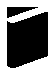 Univerzita Tomáše Bati ve ZlíněUniverzita Tomáše Bati ve ZlíněFakulta multimediálních komunikacíFakulta multimediálních komunikacíJméno a příjmení studentaBcA.Lenka MatouškováBcA.Lenka MatouškováStudijní programN8206N8206Obor/ateliérMultimedia a design - Design oděvuMultimedia a design - Design oděvuForma studiaDenní                                           Akad. rok2012/2013Název práceNa hraněNa hraněVedoucí práceMgr. art Mária Štraneková, Art. DMgr. art Mária Štraneková, Art. D